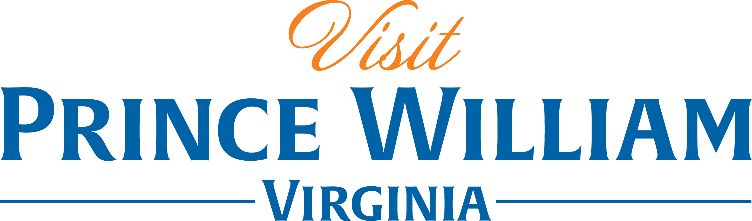 Take a Sip of History!Day One:Arrive in Historic Occoquan, an old mill town that now serves as one of the top places to go in Virginia, as a charming restored artist’s community with shops, outdoor dining, ghost walks and more, for Breakfast at the Secret Garden Café. Stop by Mom’s Apple Pie for a sweet treat and bottle of wine for the road before heading out onto the river with Penguin Paddling for a guided kayaking tour. Check our Tun Tavern, located inside the National Museum of the Marine Corps, for lunch and a pint before exploring the museum exhibits. An interactive museum outlining the role of the U.S. Marines throughout American History, this one is a must see on your historic trip. Head over to Brew Republic Bierwerks for another cold beer or glass of wine and sit back and enjoy the various entertainment options and weekly events they host in the tap room, such as live music, trivia night, beer tastings and food pairings, flight nights, growler hours, firkin tappings and even beer education events. Effingham Manor Winery, is the newest additional to the Vienyards here in Prince William County. The main manor house dates back to 1767 and was built by William Alexander, a great grandson of John Alexander, the namesake of Alexandria, Virginia. Serving up delicious wines with a side of history too. Before turning in for the night, stop by 2 Silos Brewing/Farm Brew Live and grab one of their delicious wood fire pizzas or a fresh salad to cap of the evening. Featuring live music most evenings their variety of craft brews on tap make this the perfect way to wind down at the end of your day.Check into the Inn at Evergreen in Haymarket, VA for the night to enjoy a quite restful evening at the foothills of the Bull Run Mountains. Day Two:Sip your morning coffee on their expansive front porch and enjoy the picturesque view overlooking Evergreen Golf Course and the rolling hills of Northern Virginia. Grab a hearty breakfast around the corner at the Hidden Julles Café where you will find local, organic and natural breakfast options sourced almost exclusively from area growers. Plan a long hike, bike or horseback ride at Manassas National Battlefield Park, where the first and second battles of Bull Run were fought, marking the start of the American Civil War. Seek out a little refreshment and lunch at Out of the Blue Crabs & Seafood Restaurant in Gainesville, VA. This unique eatery strives to be a modern-day seafood restaurant that features fresh seafood selections, alongside Maryland style blue crabs, in a trendy and comfortable atmosphere. Don’t forget to ask them about their custom cocktail list! Last stop of this boozy bonanza is at MurLarkey Distilled Spirits in Bristow, VA. Take a tour with the owners to learn about the history behind the spirits they make and why they love what they do.  Experience incredible cocktail creation right in front of your eyes, while you taste each of their unique products and learn the best practices for serving up their signature sips.For more information about the Steins, Vines & Moonshine Trail please visit SavorPWM.com